Технологическая карта урокаУчитель: истории и обществознания Винник Инна Валерьевна МОБУ СОШ №20 им. Е.А.Красильникова.                   МО Кореновский районКласс:      6.Предмет: обществознание.Тема урока: «На пути к жизненному успеху».Тип урока: урок «открытия» новых знаний.Цель урока: сформировать необходимые знания, умения, и навыки здорового образа жизни, подвести к пониманию важности выбора жизненного пути и  каковы слагаемые жизненного  успеха.Образовательные ресурсы: учебник  «Обществознание» 6 класс под ред.Л.Н Боголюбова, Л.Ф.Ивановой, интерактивная доска, проектор, презентация «На пути к жизненному успеху», оценочные листы «Мое настроение на уроке», рисунок «Дом Успеха», кластер «успех»,  памятки «Слагаемые Успеха» ( по количеству учащихся).Здоровьесберегающие технологии:  доброжелательная, позитивная  атмосфера, активная смена деятельности на уроке, соблюдение санитарно-гигиенических требований, создание ситуаций успеха на уроке.  ОРГАНИЗАЦИОННАЯ СТРУКТУРА УРОКАИспользованная литература:1.учебник  «Обществознание» 6 класс под ред.Л.Н Боголюбова, Л.Ф.Ивановой 2014 года.2. http://beauty-in-health.net/mudrye-mysli/citaty-o-zdorove-vyskazyvanija-izvestnykh-ljudej3. https://www.maam.ru/detskijsad/kartoteka-privetstvii-dlja-zanjatii.htmlПланируемые результатыПланируемые результатыПланируемые результатыПланируемые результатыПознавательные  Коммуникативные УУДЛичностные УУДРегулятивные УУДставят и формулируют проблему урока; самостоятельно создают алгоритм деятельности при решении проблемы;умеют выделять главное, делать выводы на основе анализа  текста;умеют работать самостоятельно, в парах.проявляют активность во взаимодействии для решения коммуникативных и познавательных задач (задают вопросы, формулируют свои ответы; предлагают помощь и сотрудничество)Определяют целостный, социально ориентированный взгляд на мир; осознают важность уважительного отношения друг к другу, к окружающим, близким, родителям; создают ситуацию успеха.принимают и сохраняют учебную задачу; учитывают выделенные учителем ориентиры действия в новом учебном материале в сотрудничестве с учителем.Этапы занятияВремяСодержание материалаДеятельность учителяДеятельность учащихсяФормируем УУДОрганиза-ционный момент  Цель: проверка готовности учащихся  и их настроениеМотивацияк учебной деятельности  3мин. Ребята заходят в класс и рассаживаются за столы, на которых лежат оценочные листы, для каждого учащегося «Мое настроение на уроке» и варианты смайликов, который они заполняют в течении урока.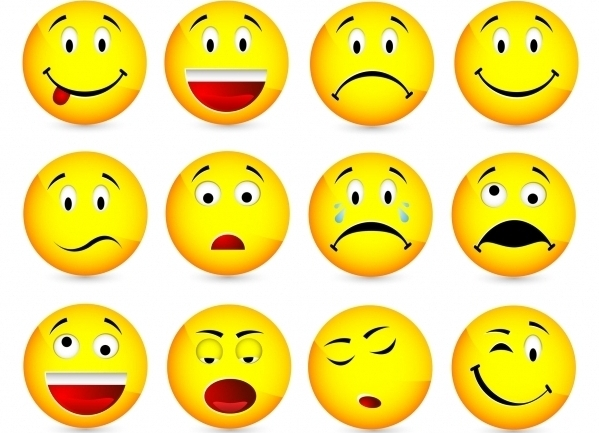 ФИ___________________ Здравствуйте, ребята! А давайте скажем «Здравствуйте» руками!(хлопает);скажем «Здравствуйте» глазами! (часто моргает)скажем «Здравствуйте» мы ртом  и  улыбнёмся всем кругом (улыбается)Меня зовут Винник Инна Валерьевна, я учитель истории и обществознания из г.Кореновска.Сегодня я шла к вам на урок с отличным настроением. Как вы думаете, почему?Правильно, а еще у меня приподнятое настроение от ожидания интересных открытий на нашем уроке.Давайте оценим ваше настроение на начале урока. У каждого на столе лежат  варианты  смайликов, вы, пожалуйста, нарисуйте в первой клеточке тот смайлик, который подходит под ваше настроение. Дети приветствуют учителяРебята повторяют -хлопаютморгаютребята повторяют, улыбаются.Присаживаются на местаВозможные варианты ответов:-потому что вы хотели быстрее с нами познакомиться;-на улице, прекрасная погода;-скоро каникулы и т.дРебята рисуют смайлик в первой колонке.Личностные: управляют своим настроением, понимают необходимость учения, выраженного в преобладании учебно-познавательных мотивов и предпочтении социального способа оценки знаний.2.Формирование темы урока, постановка цели2мин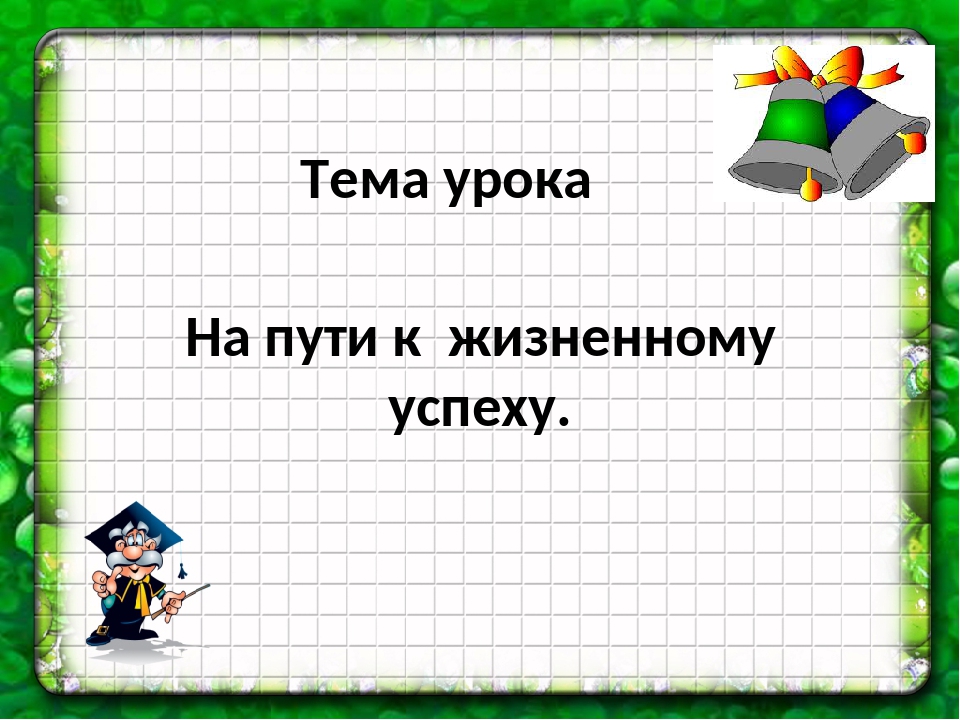 СЛАЙД 1Ребята. скажите, нужно ли планировать свою жизнь?Какой образ жизни можно назвать достойным?Есть ли пути к жизненному успеху?Ребята, вы догадались какая тема нашего урока?Рассуждают, высказывают свою точку  зрения при ответах на поставленные вопросы  Ребята называют тему урока и записывают ее в тетрадь.Регулятивные: самостоятельно формулируют цели урока после предварительного обсуждения3. Изучение нового материалаЦель: подвести к пониманию важности выбора жизненного пути и  каковы слагаемые жизненного  успеха.20минСЛАЙД 2СЛАЙД 3СЛАЙД 4СЛАЙД 5СЛАЙД 6СЛАЙД 7СЛАЙД 8СЛАЙД 9СЛАЙД 10СЛАЙД 11СЛАЙД 12СЛАЙД 13Какие ассоциации у вас вызывает   слово «успех»? Давайте составим кластерКакое определение можно дать слову успех? Человечество на протяжении многих веков занимал вопрос:  «Что нужно для счастливой и благополучной жизни?»Давайте прочтем слова известного ирландского драматурга, сценариста, литературного деятеля Бернанда Шоу. Как ребята вы понимает это высказывание?Путь к успеху долгий и не легкий, что бы до конца понять, что нужно сделать, чтобы твоя жизнь была успешной, нам ребята надо пройти  по этой дороге на нашем уроке. Дом «Успеха» у нас есть. Учитель на доске прикрепляет дом «Успеха». Но он такой высокий и большой, а ступенек к нему нет. Наша задача найти эти ступеньки. Начнем? Люди по – разному оценивают, что такое успех. Давайте посмотрим, как на это отвечал Древнегреческий философ ДиогенОрганизует самостоятельную работу по материалу учебника  рубрика «Путешествие в прошлое», с.41Как вы думаете, что объединяет эти два высказываниявысказывания? - Попробуйте определить круг вопросов? которые мы будем сегодня изучать. - Как мы назовем нашу первую ступеньку к успеху?Жизненному успеху могут сопутствовать разные условияВзгляните внимательно на слайд презентации.Какую чашу - путь к жизненному успеху - вы выберете? Материальное благополучие – модная одежда, деньги, современные игрушки или благополучие, основанное на здоровье, способностях, умении учиться, привычке к труду?Почему?«Привычка к труду помогает успеху?» Как вы понимаете это выражение?Тогда как мы назовем нашу 2 ступеньку?Правильно!Ребята, как ваше настроение? Предлагаю обменяться жестами!  Учитель показывает класс, подняв вверх большой палец. Отлично, давайте оценим  наше настроение в середине урока. Труд ребята должен доставлять человеку радость, применения своим способностям, а не горечь и переживания по поводу неудавшейся жизни. Любой труд, несомненно, приносит результат. А каким он будет, зависит от человека, его старания, терпения, упорства.И так давайте и мы с вами немного потрудимся. Работаем в группах. Группы первого ряда составляют качества личности способствующие  успеху. Группы второго ряда составляют качества личности мешающие развитию  успеха. Группы третьего ряда составляют используя имеющие буквы разгадывают кроссворд, в котором зашифрованы качества личности. Дети вот мы нашли и 3 ступеньку к нашему дому, как она называется?Ребята, сегодня мы делаем вывод, что человек  должен трудиться и творчески и физически, совершенствоваться, развиваться, и тогда достигнет успеха. И трудиться необходимо сейчас, сегодня, завтра и всю жизнь. А кто же нам помогает с вами преодолеть все эти трудности, помогает делать правильный выбор в жизни, переживает наши взлеты и первые неудачи? Молодцы, все верно - наша семья и наши друзья являются важным слагаемым успешности человека.Давайте поработаем в парах и составим синквейн на слово семьяВот мы и нашли с вами нашу последнюю ступеньку «поддержка близких»Составляют кластер.Несколько учеников зачитывают свои варианты ответовПроверяют на слайдеЗаписывают определение в тетрадьЧитают высказывание.  Задают уточняющие вопросы. Принимают участие в обсуждении проблемного вопросаЗаписывают в тетрадьДети списывают со слайда«Заявка на успех»За учителям рисуют в тетради дом «Успеха»Дети согласны начать активный поиск новых знанийПроходит обсуждение.Предположительные вопросы учениковЧто Диоген считал богатством ?Что такое талант, по мнению Диогена?Что такое счастье?Цель жизни человека?Что считал оскорбительным для человека?Как вы считаете, ради чего Диоген отказался от богатств?Приходят к выводу1 ступенька потребность к самовыражениюДети рассуждают, высказывают свою точку зрения. Приходят к пониманию , что материальный уровень  жизни , благополучие в будущем зависит от того как ты будешь трудиться и привычки к труду. Дети называют название 2 ступени «привычка к труду» и записывают в тетрадьДети показывают жестами свое настроениеДети рисуют смайлик во втором столбике, определяя свое эмоциональное состояние в середине урока.Работа в группах. Зачитывают по прядку свои ответы.Проверяют вместе работу 3 группы Делают запись в тетрадьДети называют 3 ступеньку «качества человека»Предполагаемые ответы детей: семья, школа, родственники, друзья, учителя, помощники – соседи и д.р.             СемьяБольшая   дружнаяпомогает, любит,       защищаетСемья- главное что есть у человека            домДети записывают в тетрадь«поддержка близких»Коммуникативные: высказывают собственное мнение; слушают друг друга, строят понятные речевые высказывания.Познавательные: ставят и формулируют проблему урока; самостоятельно создают алгоритм деятельности при решении проблемы; распознают объекты и их понятия, выделяют существенные признаки; строят рассуждения и обобщают полученную информацию. Регулятивные: ориентируются в учебнике.Коммуникативные: формулируют собственное мнение и позицию; задают вопросы; проявляют активность во взаимодействии для решения коммуникативных и познавательных задач.Познавательные: самостоятельно осуществляют поиск нужной информации. Коммуникативные:проявляют активность во взаимодействии для решения коммуникативных и познавательных задач Познавательные:умеют работать самостоятельно, в парах, выделять главное, делать выводы на основе анализа  текстаРегулятивные:принимают и сохраняют учебную задачу; учитывают выделенные учителем ориентиры действия в новом учебном материале в сотрудничестве с учителем.Личностные:осознают важность уважительного отношения друг к другу, к окружающим, близким, родителям. 4.Первичное осмысление    и закреплениеЦель: сформировать необходимые знания, умения, и навыки здорового образа жизни6 минСЛАЙД 13Попрошу мне помочь закрепить наши ступеньки на доске возле нашего дома (раздает каждой группе  по 2 прямоугольных листа).Это наши ступеньки  давайте каждая группа заполнит свою ступеньку.1 группа пишет 1 ступеньку (потребность к самовыражению)2 группа- 2 ступеньку (привычка к труду)3 группа-  3 ступеньку (качества человека)1 группа –поддержка близкихПосмотрите внимательно какие ступеньки мы с вами построили к нашему дому Успеха. Но для безопасного подъема здесь чего то не хватает? Как вы думаете ребята, что мы с вами забыли? Что человеку дороже всего на свете? И это, не купишь не за какие деньги?Правильно.  Человек от Бога получил самый драгоценный подарок это здоровье и любовь. Мы должны сохранить и ценить этот дар. И тогда свою жизнь мы проживем с пользой Давайте напишем на оставшихся листочках наши слова. Ребята выполняют заданияРебята по очереди подходят и на магнитах строят ступеньки к дому Ребята проводят дискуссию, размышляютДети отвечаю ЗДОРОВЬЕ2 группа пишет Здоровье3 группа ЛюбовьКрепят слова на доскеОтвечаютПознавательные: самостоятельно осуществляют  поиск нужной информации.Регулятивные: ориентируются в постановке задачи учителяЛичностные:создают ситуацию успеха5.Итоги урока. Рефлексия6 минОбобщение полученных на уроке знания Спасибо всем за активное участие на уроке .Я желаю вам быть успешными и  всегда помнить о тех слагаемых успеха, о которых вы сегодня узнали на уроке. А помнить вам об этом помогут эти памятки.В конце нашего занятия я попрошу вас еще раз нарисовать смайлик  в последнем столбике нашего листа. Ребята, покажите ваши смайлики. Я рада, что на протяжении всего урока выражение вашего смайлика не поменялось. Я тоже хочу к вам присоединиться и показать свое настроение (учитель показывает позитивный смайлик). Хочется, чтобы вы ребята запомнили: « Если человек делает любое дело с позитивным настроем, то его ждет большой УСПЕХ»Ребята получают памятки «Слагаемые Успеха»Личностные: понимают значение знаний для человека и принимают его.Регулятивные: прогнозируют результаты уровня усвоения изучаемого материала.6.Домашнее задание3минНа отдельном  столе лежат разноцветные прямоугольники, на которых написано  домашнее задание Домашнее задание  будет необычным разного уровня сложности.  На столе лежат прямоугольники  разного цвета, выбрав красный – нужно будет написать короткий рассказ на тему: «Кем я хочу стать»; выбрав синий - проиллюстрировать свое представление: «Я в прошлом, я в настоящем, я в будущем». Желтый цвет– составить план своей дальнейшей жизни на год. Выходя из класса, ребята со стола выбирают по желанию задание.